ΟΜΑΔΑ ANONYMUSΜετά από σύσκεψη της ομάδας μας ''Anonymous'' αποφασίσαμε να κατασκευάσουμε μια πεταλούδα ως ένδειξη του ερχομού της άνοιξης! Εμπνευσμένοι από το project μας ''Περιβάλλον και Τέχνη'' συλλέξαμε σκουπίδια όπως οδοντογλυφίδες, σύρματα,  σπάγκους,  με τα οποία καταφέραμε να ''φέρουμε στη ζωή'' μια πεταλούδα που σου προκαλεί τόσο την αισθητική ομορφιά όσο και την περιέργεια! Γιατί περιέργεια; Η ομάδα μας αποφάσισε να χωρίσει την πεταλούδα σε δυο μέρη,προσπαθώντας με αυτό τον ΙΜΠΛΙΑΡΗφωτογραφίες το ένα φτερό της πεταλούδας μας είναι καλυμμένο με μαύρο χρώμα, σπασμένο και ξεθωριασμένο ενώ αντίθετα το άλλο έχει ζωντανά χρώματα όπως πράσινο το χρώμα της ελπίδας και κόκκινο το χρώμα του πάθους! Μ'αυτόν τον τρόπο παρουσιάζουμε την μια πτυχή  αντιμετώπισης της ζωής της με στεναχώρια,απογοήτευση,  απαισιοδοξία, ενώ ταυτόχρονα βλέπουμε απ'την άλλη την ελπίδα,το πάθος, την αισιοδοξία και την θέληση για ζωή! Το σώμα της πεταλούδας μας το έχουμε γεμίσει με κόκκινη κλωστή θέλοντας έτσι να συμβολίσουμε την μελλοντική ζωή που θα τεθεί στο μέλλον να αποφασίσει  ποια πλευρά της πεταλούδας θα επιλέξει! Θέλοντας να προβληματίσουμε συμμαθητές και καθηγητές μας τοποθετήσαμε το έργο μας στην είσοδο του σχολείου, στο κλαδί ενός δέντρου αρχικά γιατί η θέση της πεταλούδας είναι στην φύση και στην συνέχεια για να είναι εύκολο να έρχονται σε επαφή με το έργο και να τους κινεί την περιέργεια! Εσείς ποια πλευρά της πεταλούδας θα διαλέγατε;        ...ΕΝΤΥΠΩΣΕΙΣ...                                                                                                                  Το έργο μας αν και όχι τεράστιων διαστάσεων τράβηξε βλέμματα και γέννησε απορίες! Μεγάλη εντύπωση έκανε η έντονη αλλαγή χρωμάτων ανάμεσα στα δυο φτερά της πεταλούδας! Κανείς βέβαια δεν μπορούσε να φανταστεί το μήνυμα που θέλαμε να περάσουμε ωστόσο όταν τους το λέγαμε ο προβληματισμός φαινόταν να αυξάνεται! Κάτι που ήταν και ο στόχος μας! Καταφέραμε δηλαδή μέσα από την τέχνη να αποδώσουμε ένα διαχρονικό θέμα για το πώς άνθρωπος μπορεί να αντιμετωπίσει τη ζωή, αφήνοντας τους θεατές λέγοντας πώς είναι στο χέρι μας αν θα διαλέξουμε την μαύρη ή την πολύχρωμη πλευρά της πεταλούδας!...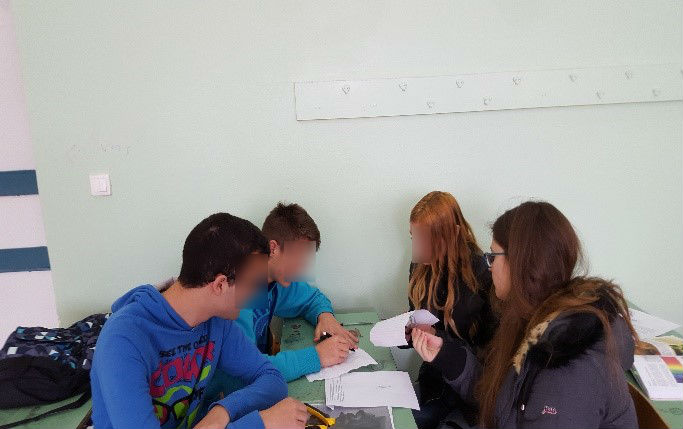 